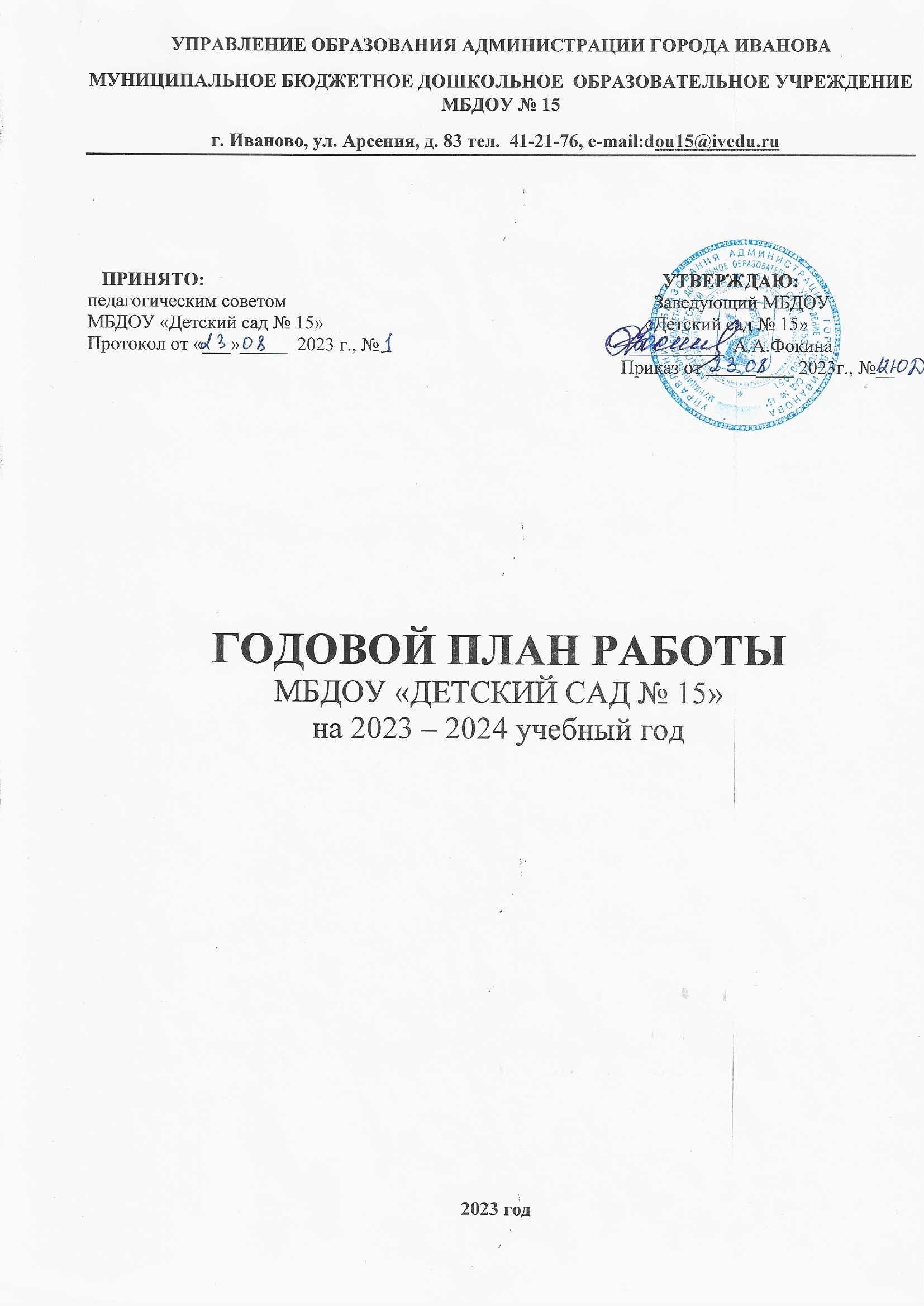 Структура плана работы Раздел 1. Методическая работа с кадрами. Самообразование. Повышение квалификации. Аттестация. Работа с молодыми специалистами. Общественная деятельность сотрудников. Конкурсы. Фестивали. Работа творческой группы. Раздел 2. Организационно-педагогическая работа. Педсоветы. Подготовка к педсоветам. Консультации, мастер-классы для воспитателей.  Семинары. Семинары-практикумы. Открытые просмотры. Изучение передового педагогического опыта работы. Смотры-конкурсы. Раздел 3. Внутренний контроль. Тематический контроль (тематическая проверка, итоговый контроль, персональный контроль). Оперативный контроль (предупредительный контроль, эпизодический контроль).  Сравнительный контроль (контроль работы воспитателей двух параллельных групп, контроль  работы воспитателей одной возрастной группы, взаимопосещения)   Систематический Раздел 4. Работа с детьми. Тематические дни. Праздники. Тематические музыкальные и спортивные праздники и развлечения. Театрализованные  представления. Концерты. Выставки детского творчества. Конкурсы. Соревнования. Раздел 5. Работа с родителями и социальными партнѐрами. Родительские собрания. Вариативные формы работы с родителями. Выставки, конкурсы, акции. Работа Совета родителей. Работа с объектами социального окружения. Раздел 6. Административно-хозяйственная работа. Материально-техническое обеспечение. Инструктажи. Охрана жизни, здоровья детей и сотрудников. Охрана труда. Производственное  собрание. Оперативные совещания администрации Просветительская работа с кадрамОсновная цель и задачи воспитательно-образовательной работы
 МБДОУ "Детский сад №  15"  на 2023-2024 учебный год: Цель: Обеспечение качества дошкольного образования в соответствии с требованиями ФГОС ДО, в ходе реализации основной общеобразовательной программы дошкольного образования. Задачи: 1. Способствовать совершенствованию комплекса компетенций педагогов, предусматривающих способность и готовность к сотрудничеству, развитие своего личностного потенциала, проектирование собственной образовательной траектории: повышение квалификации педагогов и специалистов ДОУ через реализацию планов самообразования, курсовую и профессиональную подготовку, участие в конкурсах профессионального мастерства, участие в образовательных проектах различного уровня и инновационной деятельности, прохождение процедуры аттестации; использование активных форм методической работы в рамках реализации плана  федеральной инновационной площадки. 2. Обеспечить психолого-педагогические условия сопровождения воспитанников при реализации ООП на основе ФОП , Дополнительных общеразвивающих программ:  Способствовать  формированию у дошкольников навыков толерантных взаимоотношений средствами социально-культурной деятельности и предметно развивающей среды Создать условия для развития технического творчества дошкольников посредством моделирования и конструирования Продолжать 	реализацию 	комплексной 	системы физкультурно- оздоровительной работы по обеспечению безопасности, сохранению и укреплению физического и психического здоровья детей, направленных на формирование интереса детей и родителей к физической культуре и здоровому образу жизни. Ноябрь Педагогически совет № 1  «Формирование личности дошкольника в условиях поликультурной образовательной среды Воспитание толерантности у детей дошкольного возраста Организация работы в ДОУ по формированию у детей духовности, нравственности, приобщения к русским национальным традициям. Использование сюжетно-ролевых игр для ознакомления дошкольников с культурой людей разных стран.  Викторина «Мы разные-но мы вместе» Февраль Заседание педагогического совета № 2  «Условия для развития конструктивной деятельности дошкольника» Май Заседание педагогического совета № 3      Тема: Итоговое совещание. Цели педсовета: Итоги воспитательно-образовательной работы за 2023-2024 учебный год по реализации основной общеобразовательной программы. Август Заседание педагогического совета № 4 Тема «Планирование деятельности ДОУ на 2024-2025 учебный год. Анализ работы летней кампании» Цель: проектирование образовательной деятельности коллектива на 2024-2025учебный год. Сентябрь Сентябрь Раздел плана Мероприятия Ответственный Методическая работа с кадрами. Составление 	планов 	самообразования. Корректировка перспективного плана курсовой подготовки. Кузнецова В.Г., ст. воспитатель Методическая работа с кадрами. Корректировка перспективного плана аттестации педагогических работников. Кузнецова В.Г ст. воспитатель Методическая работа с кадрами. Индивидуальные консультации педагогов по организации педагогической диагностики" Кузнецова В.Г., ст. воспитатель Методическая работа с кадрами. Беседа «Аттестация педагогов ДОО как 	эффективное 	средство 	повышения квалификации педагогов»  Кузнецова В.Г., ст. воспитатель Организационно- педагогические мероприятия. 	Региональное 	августовское 	совещаниеработников образования  Заведующий Фокина А.А. Организационно- педагогические мероприятия. Организация деятельности Рабочей группы, Группы методической поддержки, Творческой группы МБДОУ: - обсуждение и утверждение планов работы Заседания творческих и рабочих групп Зам.зав.по УВР Ануфриева А.А,Старший воспитатель Кузнецова В.Г. Руководители групп Организационно- педагогические мероприятия. 	Практико 	- 	ориентированный 	семинар«Использование технологии «Говорящая стена » в работе с детьми раннего и дошкольного возраста  Презентации:  Оформление в групповом помещении «Говорящей стены»-разнообразие вариантов Использование технологии «Говорящая стена» в работе с детьми раннего возраста Соответствие 	содержания 	 	«говорящих 	стен» календарно-тематическому планированию Зам.зав.по УВР Ануфриева А.А,Старший воспитатель Кузнецова В.Г  Белякова А.Д. Галкина Д.А. Лизунова И.В. Внутренний контроль: Тематический контроль «Подготовка педагогов МБДОУ к новому учебному году: документация, создание условий в РППС группы, взаимодействие с родителями» (результатыконтроля на педагогическом часе); мониторинг развития воспитанников; - Организация работы в адаптационный период в первой и второй младшей группе.  Заведующий Фокина А.А.,Зам.зав.по УВР Ануфриева А.А,Старший воспитатель Кузнецова В.Г. - Подготовка педагогов к НОД (результаты контроля в рамках индивидуальных бесед Работа с детьми. Праздник "День Знаний".   ст. воспитатель. Воспитатели  ст. воспитатель. Воспитатели Работа с детьми. Экскурсия в школу на линейку посвященную 1 сентября  Воспитатели старшей и подг. к школе групп  Воспитатели старшей и подг. к школе групп Работа с детьми. Фотовыставка  “Люблю тебя, моя Иваново" Творческая группа Творческая группа Работа с детьми. 	Выставка 	рисунков 	«Моя 	любимаявоспитательница. Мой любимый детский сад»  Творческая группа  Творческая группа Работа с детьми. Неделя безопасности «Школа дорожных наук»  воспитатели  воспитатели Работа с родителями и социальными партнѐрами. Групповые родительские собрания.  «Возрастные особенности дошкольников. Перспективы, инновации 2023-2024 уч.года» Воспитатели  групп Воспитатели  групп Работа с родителями и социальными партнѐрами. Общее собрание «Новый учебный год – начало нового этапа в жизни ДОУ» Заведующий Фокина А.А.,Зам.зав.по УВР Ануфриева А.А,Старший воспитатель Кузнецова В.Г. Заведующий Фокина А.А.,Зам.зав.по УВР Ануфриева А.А,Старший воспитатель Кузнецова В.Г. Работа с родителями и социальными партнѐрами. Заключение Договоров с родителями. Знакомство с уставными документами и локальными актами. Заведующий Фокина А.А.,Заведующий Фокина А.А.,Работа с родителями и социальными партнѐрами. «Рекомендации родителям по адаптации ребѐнка к детскому саду» индивидуальные беседы с родителями вновь поступивших детей. Воспитатели, педагог-психолог Хаурзина И.Н.Мед.сестра  Воспитатели, педагог-психолог Хаурзина И.Н.Мед.сестра  Работа с родителями и социальными партнѐрами. 	Социологическое 	исследование семей воспитанников Воспитатели Воспитатели Работа с родителями и социальными партнѐрами. Заключение Договоров о сотрудничестве с социальными партнѐрами: Заведующий Фокина А.А.,Заведующий Фокина А.А.,Работа с родителями и социальными партнѐрами. 	Оформление 	"Уголка 	для родителей"(Расписание НОД, режим дня, возрастные особенности)  Воспитатели групп  Воспитатели групп Работа с родителями и социальными партнѐрами. Онлайн - информирование посредством сайта ДОУ  Зам.зав. по УВР Ануфриева А.А. Зам.зав. по УВР Ануфриева А.А.Работа с родителями и социальными партнѐрами. Мероприятие в рамках сетевого взаимодействия посвященное Дню дошкольного работника Зам.зав.по УВР Ануфриева А.А,Старший воспитатель Кузнецова В.Г.Зам.зав.по УВР Ануфриева А.А,Старший воспитатель Кузнецова В.Г.Административнохозяйственная работа  Инструктажи по охране труда и охране жизни и здоровья детей. Инструктажи с младшим обслуживаюшим персоналом. Заведующий Фокина А.А.Заведующий Фокина А.А.Административнохозяйственная работа Собрание трудового коллектива «Ознакомление, утверждение и согласование локальных актов и нормативных документов, регламентирующих работу ДОУ" Заведующий Фокина А.А.Заведующий Фокина А.А.Работа по благоустройству территории. Работа по обеспечению ДОУ пособиями,  играми,канцтоварами, мебелью, мягким инвентарѐм.  Заведующий Фокина А.А.,Зав.по АХР Алексутина М.Г.Октябрь Октябрь Октябрь Раздел плана Мероприятия Ответственный Методическая работа с кадрами. Курсы повышения квалификации. Профессиональная переподготовка. Посещение методических мероприятий различных уровней.  Зам.зав.по УВР Ануфриева А.А,Старший воспитатель Кузнецова В.Г.Методическая работа с кадрами.  Городской методический марафон Зам.зав.по УВР Ануфриева А.А,Старший воспитатель Кузнецова В.Г.Методическая работа с кадрами. Оказание 	консультативной помощи аттестующимся педагогам «Аттестация педагога. Материалы для экспертизы результативности деятельности» Зам.зав.по УВР Ануфриева А.А,Старший воспитатель Кузнецова В.Г.Организационно- педагогические мероприятия. Педагогический час «Ознакомление педагогов с результатами диагностики  Хохлова И.В.. логопедОрганизационно- педагогические мероприятия. Круглый стол «Среда – как третий педагог» Ст. 	воспитатель Кузнецова В.Г. Внутренний контроль: 1.оперативный 2.предупредительный 3.таматический -Состояние документации в группе. - организация питания -«Организация работы по ознакомлению дошкольников  с особенностями национальной культуры» Зам.зав.по УВР Ануфриева А.А,Старший воспитатель Кузнецова В.Г.Работа с детьми. Конкурс "Будущие профессионалы 5+" Тв Гр, 	Воспитатели подг.гр,  Работа с детьми. Организация выставки совместного творчества "Улыбка осени"  Творческая группа Работа с родителями и социальными партнѐрами. Акция «Сдай макулатуру-сохрани дерево!» воспитатели Работа с родителями и социальными партнѐрами. Сотрудничество с социальными партнѐрами по плану работы. Образовательный маршрут “Я со спортом подружусь! Фролова Е.С.  Работа с родителями и социальными партнѐрами. Экскурсия - онлайн «Библиотека – это интересно!»  Литова Н.А. Открытая образовательная деятельность  Осенние праздники Андреянова С.В. Административнохозяйственная работа  	Подготовка  к отопительному сезону. Профилактика снегоуборочной техники. Заведующий Фокина А.А.,Зав.по АХР Алексутина М.Г.Административнохозяйственная работа Инвентаризация. Зав.по АХР Алексутина М.Г.Административнохозяйственная работа Составление отчѐта по военнообязанным. Зав.по АХР Алексутина М.Г.Контроль по проверке санитарного состояния помещений ДОУ. Зав.по АХР Алексутина М.Г.Ноябрь Ноябрь Ноябрь Раздел плана Мероприятия Ответственный Методическая работа с кадрами. Курсы повышения квалификации. Профессиональная переподготовка. Посещение методических мероприятий различных уровней. Зам.зав.по УВР Ануфриева А.А,Старший воспитатель Кузнецова В.Г.Методическая работа с кадрами. Оказание 	консультативной 	помощи аттестующимся педагогам Зам.зав.по УВР Ануфриева А.А,Старший воспитатель Кузнецова В.Г.Организационно- педагогические мероприятия. Педагогический совет № 1 «Формирование личности 	дошкольника 	в 	условиях поликультурной образовательной среды Воспитание 	толерантности 	у 	детей дошкольного возраста Организация работы в ДОУ по формированию у детей духовности, нравственности, приобщения к русским национальным традициям. Использование сюжетно-ролевых игр для ознакомления дошкольников с культурой народов разных стран.  Викторина «Мы разные-но мы вместе» Зам.зав.по УВР Ануфриева А.А,Старший воспитатель Кузнецова В.Г. Фролова И.В. Романова О.Б. Кудряшова О.В. Организационно- педагогические мероприятия. Флешмоб «Задача дня» Галкина .Д.АОрганизационно- педагогические мероприятия. Конкурс для педагогов: - областной конкурс методических разработок по ПДД. Творческая группа Организационно- педагогические мероприятия. Консультация: «Реализация ООП на основе ФОП и ФГОС ДО . Основные направления, задачи, диагностика усвоения дошкольниками программы» Зам.зав.по УВР Ануфриева А.А,Старший воспитатель Кузнецова В.Г.Смотр-конкурс 	«На 	лучшее 	оформление говорящей стены» Воспитатели,Открытая образовательная деятельность 	(вонлайн режиме) Праздник в старшей группе: «Ярморка-широкая!» Праздник в подготовительной группе «Живут в  России разные народы!» Литова Н.А.,Хлопкова Е.Е., Внутренний контроль: 1.оперативный 2.предупредительн ый 3.систематический Календарное планирование работы педагогов  с дошкольниками (результаты контроля в рамках индивидуальных бесед) Использование 	здоровье 	сберегающих технологий в работе с детьми   Анализ заболеваемости в разных возрастных группах Зам.зав.по УВР Ануфриева А.А,Старший воспитатель Кузнецова В.Г.Мед.сестра Работа с детьми. Выставка детского рисунка ко Дню Матери "Лучше мамы друга нет!" Творческая группа Работа с родителями и социальными партнѐрами. Участие в благоустройстве территории ДОУ Акция: «Мы кормушку смастерили!» Заведующий Фокина А.А. Работа с родителями и социальными партнѐрами. Акция “Мы -за ЗОЖ!” 1.Флешмоб агитбригад “Только тот живет не тужит, кто со спортом крепко дружит” 	2. 	Выставка 	плакатов 	“Береги 	здоровье!”(совместно с родителями) 	Воспитатели 	Работа с родителями и социальными партнѐрами. Сотрудничество с социальными партнѐрами по плану работы. Зам.зав.по УВР Ануфриева А.А,Старший воспитатель Кузнецова В.Г.Работа с родителями и социальными партнѐрами. Онлайн 	информирование: 	обновление информации на сайте ДОУ.   Зам.зав.по УВР Ануфриева А.А,Старший воспитатель Кузнецова В.Г.Работа с родителями и социальными партнѐрами.  Организация участия родителей в независимой оценке качества образования.  	Зам.зав.по УВР Ануфриева А.А,Старший воспитатель Кузнецова В.Г.Работа с родителями и социальными партнѐрами. Работа по подготовке проекта оформления ДОУ к Новому году. Творческая группа Работа с родителями и социальными партнѐрами. Состояние охраны труда на пищеблоке, прачечной.  	Зам.зав.по АХР Алексутина М.Г. Работа с родителями и социальными партнѐрами. Приобретение инвентаря для работы на участке зимой  	Зам.зав.по АХР Алексутина М.Г.Декабрь Декабрь Раздел плана Мероприятия Ответственный Методическая работа с кадрами Мониторинг процесса подготовки к аттестации педагогов в межаттестационный период, для принятия мер по созданию условий длядемонстрации результативности деятельности  	Кузнецова В.Г. Методическая работа с кадрами Мастер-класс «Развитие сенсорных представлений у детей раннего и младшего возраста посредством обучающих подвижных игр» Андреянова С.В. Методическая работа с кадрами Конкурс на лучший экологический уголокТГр Открытая образовательная деятельность "Здравствуй, здравствуй, Новый год!" - все возрастные группы.  	Музыкальный руководитель Гарманова .Ю.Р.Внутренний контроль: 1.оперативный 2.предупредительный  3.систематический Работа педагогов старшей и подготовительных групп по формированию у дошкольников  основ грамоты  Соблюдение противопожарного режима в период проведения новогодних праздников в ДОУ - Организация и проведение праздников Создание условий для   прогулки зимой Зам.зав.по УРВ Ануфриева А.А., старший вс. Кузнецова В.Г.  Работа с детьми. Конкурс на лучший новогодний рисунок и лучшую новогоднюю поделку Творческая группа Работа с родителями и социальными партнѐрами. Общее родительское собрание "Отчѐт о проделанной работе за календарный 2023 год" Заведующий Михайлина Л.П. Работа с родителями и социальными партнѐрами. Выставка совместного творчества "Новый год у ворот!"  Творческая группа Административнохозяйственная работа  	Приобретение и изготовление атрибутов к новогодним утренникам. Зам.зав.по АХР Алексутина М.Г., ТГр Административнохозяйственная работа Составление графика отпусков. Заведующий Фокина А.А. Административнохозяйственная работа Обсуждение действий персонала в ЧС, при угрозе террористических актов. Заведующий Фокина А.А.Административнохозяйственная работа Техника безопасности при проведении новогодних утренников Заведующий Фокина А.А.Административнохозяйственная работа Оперативное 	совещание 	по 	итогам посещаемости за календарный год.  Заведующий Фокина А.А.. Январь Январь Раздел плана Мероприятия Ответственный Методическая работа с кадрами Курсы повышения квалификации.. Посещение методических мероприятий различных уровней.  Зам.зав.по УРВ Ануфриева А.А., старший вс. Кузнецова В.Г.  Методическая работа с кадрами Консультация «Аттестация педагогов» Зам.зав.по УРВ Ануфриева А.А., старший вс. Кузнецова В.Г.  Смотр «Визуализация: оформление пространства для детей» Зам.зав.по УРВ Ануфриева А.А., старший вс. Кузнецова В.Г.  Организационно- педагогические мероприятия. Практико-ориентированный постоянно действующий  семинар в рамках реализации плана работы городской проектной площадки «Формирование у дошкольников осознанного отношения к здоровью посредством опытно-экспериментальной деятельности  »  Зам.зав.по УРВ Ануфриева А.А., старший вс. Кузнецова В.Г.  Организационно- педагогические мероприятия. Внутренний контроль: Соответствие РППС требованиям ФГОС метод сбора – шкалы EGERS-3 показатель – Анализ результатов и адресные рекомендации – профиль качества по группам, по ДОУ Соответствие психолого-педагогических условий требованиям ФГОС ДО метод сбора - наблюдение анализ результатов и адресные рекомендации – аналитическая справка на педагогическом совете Зам.зав.по УРВ Ануфриева А.А., старший вс. Кузнецова В.Г.  Работа с детьми. Фото вернисаж «Зимние забавы» Творческая группа Развлечение «До свиданья, елочка!» Творческая группа Работа с родителями и социальными партнѐрами. Привлечение родителей к участию в изготовлении снежных построек. Воспитатели групп Работа с родителями и социальными партнѐрами. Сотрудничество с социальными партнѐрами по плану работы. Зам.зав.по УРВ Ануфриева А.А., старший вс. Кузнецова В.Г.  Работа с родителями и социальными партнѐрами. Онлайн информирование: обновление информации на сайте ДОУ Зам.зав.по УРВ Ануфриева А.А., старший вс. Кузнецова В.Г.  Административно хозяйственная работа  Благоустройство участков. Уборка снега. Заведующий Фокина А.А.№ План заседания педагогического совета Ответственный 1  «Роль конструирования в развитии личности ребенка» Деловая игра «Мозговой штурм».   Зам.зав.по УРВ Ануфриева А.А., старший вс. Кузнецова В.Г.  2 Инженерная книга, как инструмент развития навыков планирования конструктивной деятельности дошкольников  Кузнецова Е.С. 3 «Развитие технического творчества у старших дошкольников посредством создания динамических игрушек»   Хабибуллина Т.С. 4  «Особенности проведения различных видов занятий для развития технического творчества»  Земскова Г.А. 5 Результаты анкетирования родителей «Конструирование в жизни детей»  Ануфриева а.а. Февраль Февраль Раздел плана Мероприятия Ответственный Методическая работа с кадрами. Курсы повышения квалификации. Посещение методических мероприятий различных уровней. Зам.зав.по УРВ Ануфриева А.А., старший вс. Кузнецова В.Г.  Методическая работа с кадрами. Подготовка к фестивалю «Космофест» Оказание методического сопровождения педагогам. Зам.зав.по УРВ Ануфриева А.А., старший вс. Кузнецова В.Г.  Методическая работа с кадрами. Практико-ориентированная консультация Организация 	двигательной 	деятельности 	в группах ИФК  Фролова Е.С.Организационно- педагогические мероприятия. Педагогический совет № 2 Условия для развития конструктивной деятельности дошкольника Зам.зав.по УРВ Ануфриева А.А., старший вс. Кузнецова В.Г.  Организационно- педагогические мероприятия. 	Спортивное 	развлечение 	«23 	февраля-День 	Фролова Е.С.  Защитника Отечества» Открытая образовательная деятельность по конструированию  	  Малецкая О.С.
Зайцева О.В. Открытый просмотр ООД по конструированию в  старшей иподготовительной группе   	Носкова А.Н.
Хлопкова Е.Е. Внутренний контроль. Оперативный контроль: Подготовка воспитателя к НОД. -Организация информационной работы по взаимодействию с родителями. КГН при питании, раздевании/одевании Тематический контроль «Организация работы по развитию связной речи у дошкольников» Зам.зав.по УРВ Ануфриева А.А., старший вс. Кузнецова В.Г.  Внутренний контроль. Развлечение «Как на Масляной неделе» Гарманова Ю.Р. Работа с детьми. Малышок спартакиада     Фролова Е.С.Работа с детьми. Родительский всеобуч “Занимаемся с мамой” Упражнения для профилактики плоскостопия у детей. Фролова Е.С. Работа с родителями и социальными партнѐрами. Заседание Совета Родителей Заведующий Фокина А.А.Работа с родителями и социальными партнѐрами. Сотрудничество с социальными партнѐрами по плану работы. Заведующий Фокина А.А.Работа с родителями и социальными партнѐрами. Передвижная выставка книг по теме «Они защищали Родину». Зам.зав.по УРВ Ануфриева А.А., старший вс. Кузнецова В.Г.  Работа с родителями и социальными партнѐрами. Административно- хозяйственная работа Рейд по ОТ и ТБ детей и сотрудников. Заведующий Фокина А.А.Административно- хозяйственная работа Очистка крыши от снежного покрова. Зам.зав. по АХР Алексутина М.Г.Административно- хозяйственная работа Оперативное совещание по укреплению МТБ. Заведующий Фокина А.А.Зам.зав. по АХР Алексутина М.Г.Март Март Раздел плана Мероприятия Ответственный Методическая работа с кадрами. Курсы повышения квалификации. Профессиональная переподготовка. Посещение методических мероприятий различных уровней.  	Зам.зав.по УРВ Ануфриева А.А., старший вс. Кузнецова В.Г.  Методическая работа с кадрами. Выставка методических пособий и литературы по экологическому воспитанию дошкольников.  Зам.зав.по УРВ Ануфриева А.А., старший вс. Кузнецова В.Г.  Методическая работа с кадрами. Практико-ориентированная консультация «Разработка маршрута для виртуальной экскурсии» Зам.зав.по УРВ Ануфриева А.А., старший вс. Кузнецова В.Г.  Организационно- педагогические мероприятия Форум образовательных инициатив МБУ г.Иваново Творческая группа ГПП Открытый просмотр Открытая 	образовательная 	деятельность "Маму дорогую поздравим с женским днем" - все возрастные группа 	Воспитатели Внутренний контроль. Оперативный контроль: Организация 	совместной 	деятельности 	в книжном уголке. Зам.зав.по УРВ Ануфриева А.А., старший вс. Кузнецова В.Г.  Внутренний контроль. Систематический контроль: Обновление материала в родительских уголках Зам.зав.по УРВ Ануфриева А.А., старший вс. Кузнецова В.Г.  Работа с детьми. Выставка детского творчества «Это мамочка моя»   	Творческая группа Работа с детьми. Совместное участие в праздниках, посвященных 8 марта.  	Воспитатели Работа с родителями и социальными партнѐрами. Сотрудничество с социальными партнѐрами по плану работы.  	Творческая группа Работа с родителями и социальными партнѐрами. Подготовка к озеленению территории ДОУ. Проверка освещения ДОУ. Организация работы по спилу деревьев. Заведующий Фокина А.А.Зам.зав. по АХР Алексутина М.Г.Административно- хозяйственная Оперативное совещание по текущим вопросам. Заведующий Фокина А.А.Административно- хозяйственная Подготовка к озеленению территории: приобретение семян, инвентаря, декоративного ограждения  	Заведующий Фокина А.А.Зам.зав. по АХР Алексутина М.Г.Апрель Апрель Раздел плана Мероприятия Ответственный Методическая работа с кадрами. Курсы повышения квалификации. Профессиональная переподготовка. Посещение методических мероприятий различных уровней. Зам.зав.по УРВ Ануфриева А.А., старший вс. Кузнецова В.Г.  Методическая работа с кадрами. Ярмарка педагогических идей. Представление авторских пособий, проведение мастер-классов, проведение открытых просмотров. (в рамках подготовки к городской методической неделе) Зам.зав.по УРВ Ануфриева А.А., старший вс. Кузнецова В.Г.  Организационно- педагогические мероприятия. Мастер-класс "Использование развивающей среды Фиолетовый лес, для развития речи детей дошкольного возраста. Малькова В.Л. Организационно- педагогические мероприятия. Постоянно-действующий семинар “Эффективные 	формы 	оздоровления 	и физического воспитания дошкольников” Фролова Е.С.Внутренний контроль. Оперативный контроль: Эффективность утренней гимнастики. Зам.зав.по УРВ Ануфриева А.А., старший вс. Кузнецова В.Г.  Сравнительный контроль: Работа педагогов подготовительной группы по речевому развитию Зам.зав.по УРВ Ануфриева А.А., старший вс. Кузнецова В.Г.  Работа с детьми. Мероприятие в рамках дня открытых дверей, День здоровья Гарманова Ю.Р. Фролова Е.С. Работа с детьми. Спортивный праздник "Спатракиада" Фролова Е.С. Работа с детьми. Выставка детского творчества «Неизведанный космос». Воспитатели Работа с родителями и социальными партнѐрами. Месячник по благоустройству территории ДОУ Алексутина М.Г. Работа с родителями и социальными партнѐрами. Сотрудничество с социальными партнѐрами по плану работы. Заведующий Фокина А.А. Административно- хозяйственная работа Работа 	по 	благоустройству 	и 	озеленению территории. Алексутина М.Г. Административно- хозяйственная работа Организация субботника по уборке территории ДОУ. Заведующий Фокина А.А. № План заседания педагогического совета Ответств. 1 О выполнении годовых задач учебного года. Ануфриева А.А. 2 Отчѐт воспитателей групп о проделанной работе за год. Воспитатели 3 Отчѐт старшего воспитателя о проделанной работе за год Кузнецова В.Г. 4 Анализ заболеваемости. Ивина О.В. 5 Музыкально-эстетическое 	воспитание. 	Отчѐт 	музыкального руководителя. Гарманова Ю.Р. 6 Анализ физкультурно-оздоровительной работы за год. Фролова Е.С. 7 Утверждение плана работы на летний оздоровительный период. Ануфриева А.А. 8 Решение педагогического совещания. Ануфриева А.А.Май Май Май Раздел плана Мероприятия Ответственный Ответственный Методическая работа с кадрами. Курсы повышения квалификации. Профессиональная переподготовка. Посещение методических мероприятий различных уровней. Зам.зав.по УРВ Ануфриева А.А., старший вс. Кузнецова В.Г.  Зам.зав.по УРВ Ануфриева А.А., старший вс. Кузнецова В.Г.  Методическая работа с кадрами. Областная методическая неделя. По плану ЦРО Зам.зав.по УРВ Ануфриева А.А., старший вс. Кузнецова В.Г.  Зам.зав.по УРВ Ануфриева А.А., старший вс. Кузнецова В.Г.  Городской фестиваль "Талантики" Зам.зав.по УРВ Ануфриева А.А., старший вс. Кузнецова В.Г.  Зам.зав.по УРВ Ануфриева А.А., старший вс. Кузнецова В.Г.  Подготовка отчѐтов по реализации планов самообразования, деятельности Рабочих групп. Зам.зав.по УРВ Ануфриева А.А., старший вс. Кузнецова В.Г.  Зам.зав.по УРВ Ануфриева А.А., старший вс. Кузнецова В.Г.  Составление Перспективных планов по Курсовой подготовке и Аттестации педагогов. Зам.зав.по УРВ Ануфриева А.А., старший вс. Кузнецова В.Г.  Зам.зав.по УРВ Ануфриева А.А., старший вс. Кузнецова В.Г.  Составление плана работы на летний оздоровительный период 2024 г. Зам.зав.по УРВ Ануфриева А.А., старший вс. Кузнецова В.Г.  Зам.зав.по УРВ Ануфриева А.А., старший вс. Кузнецова В.Г.  Организационно- педагогические мероприятия. Заседание педагогического совета № 3 Итоговое совещание. Зам.зав.по УРВ Ануфриева А.А., старший вс. Кузнецова В.Г.  Зам.зав.по УРВ Ануфриева А.А., старший вс. Кузнецова В.Г.  Организационно- педагогические мероприятия. Педагогическая диагностика Зам.зав.по УРВ Ануфриева А.А., старший вс. Кузнецова В.Г.  Зам.зав.по УРВ Ануфриева А.А., старший вс. Кузнецова В.Г.  Организационно- педагогические мероприятия. Открытая образовательная деятельность: литературно-музыкальная композиция "День Победы" Гарманова Ю.Р.Внутренний контроль. Оперативный контроль: Соблюдение 	режима 	прогулки. 	Организация прогулки. Зам.зав.по УРВ Ануфриева А.А., старший вс. Кузнецова В.Г.  ст. Внутренний контроль. Сравнительный контроль: Анализ навыков культурного поведения за столом  Зам.зав.по УРВ Ануфриева А.А., старший вс. Кузнецова В.Г.  ст. Внутренний контроль. Систематический контроль: Выполнение режима дня. Зам.зав.по УРВ Ануфриева А.А., старший вс. Кузнецова В.Г.  Работа с детьми. Международная акция "Читаем детям о войне" Зам.зав.по УРВ Ануфриева А.А., старший вс. Кузнецова В.Г.  Работа с детьми. Праздник "До свиданья, детский сад!" Гарманова Ю.Р.Работа с детьми. Выставка детского рисунка «Поклонимся великим тем годам!» Творческая группа Работа с родителями и социальными партнѐрами. Общее Собрание Родителей: "Отчет о результатах самообследования ДОУ за 2023 – 2024 учебный год" Заведующий Фокина А.А. Работа с родителями и социальными партнѐрами. Сотрудничество с социальными партнѐрами по плану работы. Заведующий Фокина А.А. Административно- хозяйственная работа Перезарядка первичных средств пожаротушения. Ремонт и покраска игрового оборудования на участке. Зам.зав. по АХР Алексутина М.Г. Административно- хозяйственная работа Административное совещание о переходе учреждения на летний режим работы. Обсуждение плана на летний оздоровительный период. Заведующий Фокина А.А. Административно- хозяйственная работа Комплектование групп на новый учебный год. Заведующий Фокина А.А. №План заседания педагогического совета Ответств. 1 Анализ работы за летний оздоровительный период. Фокина А.А. заведующий. 2 Организация 	образовательной 	деятельности 	в 	условиях реализации ФГОС ДО. Зам.зав.по УРВ Ануфриева А.А., старший вс. Кузнецова В.Г.  3 Утверждение годового плана работы на 2024-2025 учебный год. Зам.зав.по УРВ Ануфриева А.А., старший вс. Кузнецова В.Г.  4 Утверждение расписания НОД. Зам.зав.по УРВ Ануфриева А.А., старший вс. Кузнецова В.Г.  5 Утверждение графика работы специалистов МБДОУ (музыкального руководителя и инструктора по физической культуре). Зам.зав.по УРВ Ануфриева А.А., старший вс. Кузнецова В.Г.  6 Утверждение рабочих программ. Зам.зав.по УРВ Ануфриева А.А., старший вс. Кузнецова В.Г.  7 Утверждение состава рабочих групп по разработке и реализации проектов по образовательной деятельности. Зам.зав.по УРВ Ануфриева А.А., старший вс. Кузнецова В.Г.  8 Утверждение состава творческих групп. Зам.зав.по УРВ Ануфриева А.А., старший вс. Кузнецова В.Г.  9 Ознакомление с графиком курсовой подготовки и сроками прохождения аттестации. Зам.зав.по УРВ Ануфриева А.А., старший вс. Кузнецова В.Г.  10Итоги подготовки групп к новому учебному году. Фокина А.А.., заведующий. 